A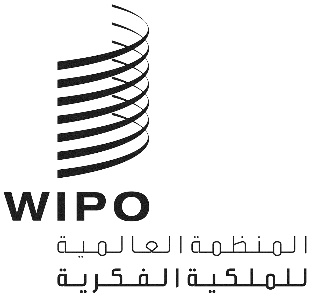 A/61/INF/2الأصل: بالإنكليزيةالتاريخ: 23 سبتمبر 2020جمعيات الدول الأعضاء في الويبوسلسلة الاجتماعات الحادية والستونجنيف، من 21 إلى 25 سبتمبر 2020أعضاء المكاتبالجمعية العامة للويبومؤتمر الويبولجنة الويبو للتنسيقجمعية اتحاد باريساللجنة التنفيذية لاتحاد باريسجمعية اتحاد برناللجنة التنفيذية لاتحاد برنجمعية اتحاد مدريدجمعية اتحاد لاهايجمعية اتحاد نيسجمعية اتحاد لشبونةجمعية اتحاد لوكارنوجمعية اتحاد التصنيف الدولي للبراءاتجمعية اتحاد معاهدة التعاون بشأن البراءاتجمعية اتحاد بودابستجمعية اتحاد فييناجمعية معاهدة الويبو بشأن حق المؤلفجمعية معاهدة الويبو بشأن الأداء والتسجيل الصوتيجمعية معاهدة قانون البراءاتجمعية معاهدة سنغافورة بشأن قانون العلاماتجمعية معاهدة مراكش لتيسير النفاذ إلى المصنفات المنشورة لفائدة الأشخاص المكفوفين أو معاقي البصر أو ذوي إعاقات أخرى في قراءة المطبوعاتجمعية معاهدة بيجين بشأن الأداء السمعي البصري[نهاية الوثيقة]الرئيس:عمر زنيبر (السيد)(المغرب)نواب الرئيس:إسماعيل باغاي هامانيه (السيد)(إيران (جمهورية – الإسلامية)):فيكتور دوليدز (السيد)
(الفترة 2019-2020)(جورجيا):رودي خوسيه فلوريس مونتيري (السيد) (الفترة 2020-2021)(بوليفيا (دولة – المتعددة القوميات))الرئيسة:فيفيين كاتجيونغا (السيدة)(ناميبيا)نائبا الرئيسة:سوكورو فلوريس لييرا (السيدة)(المكسيك):عبد السلام آل علي (السيد)(الإمارات العربية المتحدة)الرئيسة:سوزانا هورفاث (السيدة)(هنغاريا)نائبا الرئيسة:ألفريدو سويسكوم (السيد)(بنما):مارسي كينوبويشو (السيدة)(أوغندا)الرئيس:عبد العزيز بن محمد السويلم (السيد)(المملكة العربية السعودية)نواب الرئيس:صالح المانع (السيد)(قطر):لوريتو بريسكي (السيدة)
(الفترة 2019-2020)(شيلي):غان شاوننغ (السيد) (الفترة 2020-2021)(الصين)الرئيس:مارتين كوريا (السيد)(شيلي)نائبا الرئيس:-------------------- (السيد/السيدة)(-----------------):-------------------- (السيد/السيدة)(-----------------)الرئيس:كمران إيمانوف (السيد)(أذربيجان)نائبا الرئيس:يو سيك (السيد)(الصين):أحمد السليطي (السيد)(قطر)الرئيسة:أمينة سمايلا (السيدة)(نيجيريا)نائبا الرئيسة:-------------------- (السيد/السيدة)(-----------------):-------------------- (السيد/السيدة)(-----------------)الرئيس:دينيس بوهوسو (السيد)(المنظمة الأفريقية للملكية الفكرية)نائبا الرئيس:إيزاك حسن (السيد)(كينيا):فيليب كادر (السيد)(فرنسا)الرئيس:محمد البلوشي (السيد)(عمان)نائبا الرئيس:يان والتر (السيد)(المملكة المتحدة):-------------------- (السيد/السيدة)(-----------------)الرئيسة:بيفيرلي بيري (السيدة)(المملكة المتحدة)نائبا الرئيسة:كوي شودونغ (السيد)(الصين):-------------------- (السيد/السيدة)(-----------------)الرئيس:رضا دهقاني (السيد)(إيران (جمهورية – الإسلامية))نائبا الرئيس:فيليب كادر (السيد)(فرنسا):راي ميلوني غارسيا (السيد)(بيرو)الرئيس:-------------------- (السيد/السيدة)(-----------------)نائبا الرئيس:تشيان هونغيينغ (السيد)(الصين):-------------------- (السيد/السيدة)(-----------------)الرئيس:-------------------- (السيد/السيدة)(-----------------)نائبا الرئيس:تشيان مينغشان (السيدة)(الصين):-------------------- (السيد/السيدة)(-----------------)الرئيس:سندرس لغنوفسكي (السيد)(لاتفيا)نواب الرئيس:عبد العزيز بن محمد السويلم (السيد)(المملكة العربية السعودية):غريس إيساهاكي (السيدة)
(الفترة 2019-2020)(غانا):شن شانغيو (السيد) (الفترة 2020-2021)(الصين)الرئيسة:آمنه الكواري (السيدة)(قطر)نائبا الرئيسة:-------------------- (السيد/السيدة)(-----------------):-------------------- (السيد/السيدة)(-----------------)الرئيس:-------------------- (السيد/السيدة)(-----------------)نائبا الرئيس:-------------------- (السيد/السيدة)(-----------------):-------------------- (السيد/السيدة)(-----------------)الرئيسة:آنا فيوبالا (السيدة)(فنلندا)نائبا الرئيسة:تشاو شيولينغ (السيدة)(الصين):قاسم فخرو (السيد)(قطر)الرئيس:-------------------- (السيد/السيدة)(-----------------)نائبا الرئيس:-------------------- (السيد/السيدة)(-----------------):-------------------- (السيد/السيدة)(-----------------)الرئيسة:لجيلجانا كوتيروفاك (السيدة)(كرواتيا)نائبا الرئيسة:شايع علي الشايع (السيد)(المملكة العربية السعودية):-------------------- (السيد/السيدة)(-----------------)الرئيس:راي ميلوني غارسيا (السيد)(بيرو)نائبا الرئيس:-------------------- (السيد/السيدة)(-----------------)-------------------- (السيد/السيدة)(-----------------)الرئيس:سانتياغو سيفالوس (السيد)(إكوادور)نائبا الرئيس:خالد الدهبي (السيد)(المغرب):-------------------- (السيد/السيدة)(-----------------)الرئيس:يان شياوهونغ (السيد)(الصين)نائبا الرئيس:ديانا هاسبن (السيدة)(السلفادور):-------------------- (السيد/السيدة)(-----------------)